MAASAI MARA UNIVERSITY (TOWN CAMPUS) REGULAR UNIVERSITY EXAMINATIONS 2015/2016 ACADEMIC YEAR FIRST YEAR FIRST SEMESTER EXAMINATION SCHOOL OF EDUCATIONFORTHE DEGREE OF BACHELOR OF EDUCATION IN SPECIAL NEEDS  COURSE CODE    :       SNE 100COURSE TITLE    :       INTRODUCTION TO LEARNERS WITH                                           SPECIAL NEEDS DATE:    13TH MAY, 2016				TIME: 11.00AM – 1.00PM INSTRUCTIONS Answer ALL questions in section A and Any other two questions in section B.SECTION A – 30 MARKS Answer all questions in this section Explain the term “Learning disability” 				(4 marks) Examine any five causes of child abuse and neglect 		(5 marks)State four characteristics of learners who are gifted and talented 												(4 marks) Explain three intervention measurers for abused children 	(3 marks) Outline the causes of communication disorder 			(5 marks) Distinguish between conductive and sensori neural hearing loss 												(4 marks) Explain the five Acts of parliament that relates to persons with disabilities (2003) 							(5 marks)SECTION B – 40 MARKS Explain  the Characteristics Causes Intervention measures for learners with hearing impairment    (20 marks) Describe the CausesCharacteristics Intervention measurers for learners with visual impairments 				          					          (20 marks)Explain the CharacteristicsCausesIntervention measurers for learners with Autism 	           (20 marks) Explain the reaction of parents upon realizing  the birth of a child born with disabilities 						                      (20 marks) …..END…MAASAI MARA UNIVERSITY REGULAR UNIVERSITY EXAMINATIONS 2015/2016 ACADEMIC YEAR FOURTH YEAR SECOND SEMESTER SCHOOL OF EDUCATIONBACHELOR OF EDUCATION IN SPECIAL NEEDS  COURSE CODE  :   SNE 420COURSE TITLE :   CURRICULUM DEVELOPMENT AND		INSTRUCTIONAL METHODS FOR LEARNERS WITH                     HEARING IMPAIRMENTS DATE:   10TH MAY, 2016				TIME:  8.30 – 10.30AMINSTRUCTIONS Answer ALL questions in section A and Any other two questions in section B.This paper consists of 2 printed pages. Please turn over.SECTION A – 30 MARKS Answer all questions in this section Define curriculum and curriculum development 		(4 marks) State four basic questions to curriculum design 			(4 marks)State the relationship between content and methods 		(4 marks)Identify the difference between the curricular for the hearing and the hearing impaired children 						(4 marks)Examine what teachers should know about language teaching to lower primary hearing impaired children 					(5 marks) State the five objectives of 8-4-4 system of education 		(5 marks) Identify four possible barriers to inclusion in Kenya education system 											(4 marks) Section B- 40 marksAnswer any two questions from this section Explain five factors to be considered before going into the actual process of curriculum development for the hearing impaired learners 									           (20 marks) (a) Explain the components of individualized Educational programme (IEP) 									           (12 marks)(b) Examine any four participants of an IEP 		           (10 marks) (a) Identify and explain the five steps in curriculum adaptation												           (10 marks) (b) Explain the educational characteristics of the totally hearing impaired and the partially hearing impaired 		           (10 marks) (a) Explain the uses of language to the hearing impaired child 												           (10 marks) (b) Compare acquisition of natural language by a hearing child to language learning by hearing impaired child 		           (10 marks) …………..END……….MAASAI MARA UNIVERSITY REGULAR UNIVERSITY EXAMINATIONS 2015/2016 ACADEMIC YEAR FOURTH YEAR SECOND SEMESTER EXAMINATION SCHOOL OF EDUCATIONFORTHE DEGREE OF BACHELOR OF EDUCATION IN SPECIAL NEEDS  COURSE CODE    :       SNE 422COURSE TITLE    :       AUDIOLOGY AND ELECTROACOUSTICSDATE:  11TH MAY, 2016				TIME:  8.30 – 10.30AMINSTRUCTIONS Answer ALL questions in section A and Any other two questions in section B.This paper consists of 2 printed pages. Please turn over.SECTION A – 30 MARKS Answer all questions in this section Explain the following terms:-Speech production 							(2marks)Audiology 								(2marks)Distinguish between diagnostic audiology and Rehabilitative audiology 											(2 marks) Distinguish between conductive Hearing loss and sensorineural hearing loss 										(4 marks)State six behavioural characteristics that can be used to identify learners with hearing impairments 					(6 marks) Explain simple sounds and complex sounds in audiology 	(6 marks) Explain the role of audiology  in human growth and development during infancy (0-6 years) 							(4 marks)Explain the role of audiology in human growth and development during school age (6-18 years) 							(4 marks) Section B- 40 marksExplain the following branches of Audiology and their roles  (20 marks) Educational audiology Paediatric  audiology Geriatric  audiology Clinical audiology Describe the auditory system until sound is interpreted in the brain              (20 marks)(a) Describe the nature of sound				          (10 marks)(b)  Factors affecting speech reception and production	          (10 marks)										  Explain following  types of amplification devices and their disadvantages  in Education					           (20 marks)Group hearing aids Radio hearing aidsLoop induction hearing aids………END……….MAASAI MARA UNIVERSITY REGULAR UNIVERSITY EXAMINATIONS 2015/2016 ACADEMIC YEAR FOURTH YEAR SECOND SEMESTER EXAMINATION SCHOOL OF EDUCATIONFORTHE DEGREE OF BACHELOR OF EDUCATION IN SPECIAL NEEDS  COURSE CODE :  SNE 423COURSE TITLE : ADVANCED, KENYA SIGN LANGUAGE DATE:  3RD MAY, 2016					TIME: 8.30 – 10.30AM INSTRUCTIONS Answer ALL questions in section A and B.This paper consists of 3 printed pages. Please turn over.SECTION A – 30 MARKS Write the following signed words Influence Dependence Improve Understand Nothing EarthquakeTrouble Bridge Child rights Important 						           (10 marks)  Write the following finger spelled sentences The doctor What will you be washing Children must go to hospitalDo you know the children’s rightsI don’t understand why children are isolated The boy feels very tiredThat sound is very loud The children look very hungry The wedding cake was too big to be carriedThe bride was too fat to fit the dress 		           (10 marks) Write the following signed sentences The sick man should improve The visitors are too manyMy girl friend is very goodMy sister hates mePlease mother come home 				           (10 marks) Section B – 40 marks SE: The man is a secretary to the cabinet KSL :___________________________________________________________SE: The district officer and the head teacher work for the government KSL : ____________________________________________________________________SE: The children have been waiting for two hours but visitors have not arrived KSL:_________________________________________________________________________SE: If you invite me to your party I will comeKSL:________________________________________________________________________SE: It started raining when I was going home.KSL: ________________________________________________________________________(10mks)Change the following KSL sentences to SE KSL: PEOPLE YOUNG DRUGS USE ME UNDERSTAND NOTHING // SE:__________________________________________________________________________KSL: DRUG ADDICT ARREST HOW/POLICE UNDERSTAND NOTHING//SE:_______________________________________________________________________________KSL: PAST STORM COME/BRIDGE COLLAPSE SE:_____________________________________________________________________________KSL: Employer that abuse children love//SE:___________________________________________________________________________KSL: past wedding cake big/carry impossible//     SE: _________________________________________________________________ (10mks)(a) Explain six reasons why a sign language interpreter should make signs within a signing space 						(6 marks)(b) Explain four reasons why an interpreter should have a good understanding of deaf culture 					(4 marks) Explain five reasons why sign language interpreter should adhere to dress code 								           (10 marks) ………END………..MAASAI MARA UNIVERSITY REGULAR UNIVERSITY EXAMINATIONS 2015/2016 ACADEMIC YEAR THIRD YEAR FIRST SEMESTER SCHOOL OF EDUCATIONFORTHE DEGREE OF BACHELOR OF EDUCATION IN SPECIAL NEEDS  COURSE CODE:  SNE 303COURSE TITLE: INTRODUCTION TO CURRICULUM FOR                                  SPECIAL NEEDS DATE: 3RD MAY 2016   				TIME:  2.30 – 4.30PMINSTRUCTIONS Answer ALL questions in section A and Any other two questions in section B.This paper consists of 2 printed pages. Please turn over.SECTION A – 30 MARKS Answer all questions in this section Explain the following terms:Task analysis 							(2 marks)Curriculum adaptation 					( 2 marks) Examine any four features of a quality curriculum for special needs learners (4 marks)  	State four roles played by subjects panels in developing curriculum design and syllabuses for implementation in Kenyan schools (4 marks) Explain four strategies involved in curriculum adaptation   (4 marks) Distinguish between curriculum modification and adapted instruction                                                                                                                     (4 marks) State four techniques that can be used to promote effective cooperative learning in class.								(4 marks) Explain five classroom management strategies that you would use to improve behavior in your class 					(5 marks) Section B- 40 marksAnswer any two questions (a) Explain the contents of an individualized Educational programme    												(12 marks) (b) Explain the role of any four participants of an IEP	 	(8 marks) Discuss any five problems cited by csapo (1987) when developing Special Education Programmes in Sub-Saharan Africa 		(20 marks) Explain five types of curriculum in Kenyan schools today 	(20 marks) 	Explain any five processes of curriculum development 	(20 marks) 	……..END………MAASAI MARA UNIVERSITY REGULAR UNIVERSITY EXAMINATIONS 2015/2016 ACADEMIC YEAR SECOND YEAR SECOND SEMESTER SCHOOL OF EDUCATIONBACHELOR OF EDUCATION (SPECIAL NEEDS EDUCATION) COURSE CODE : SNE 203COURSE TITLE: COMMUNICATION SKILLS FOR                                  HEARING IMPAIRMENTS DATE:  11TH MAY, 2016				TIME:  2.30 – 4.30PMINSTRUCTIONS Answer ALL questions in section A and Any other two questions in section B.This paper consists of 3 printed pages. Please turn over.SECTION A – 30 MARKS Answer all questions in this section Write the following signed words SentenceStudy DangerDirty Interesting Boring Tomorrow Because Through Introduce 				      (each ½ mark x10 = 5 marks) Write the following finger spelled words Certificate Education Daughter Direction Ocean Market Environment Position Advertisement Development 			      (each ½ mark x10 = 5 marks)Write the following signed sentences That girl is very beautiful This place is dirty My sister is here I will come today East west home is best A week has 7 days Where is your uncleThe man is sitting The children have come I am a first year in university         (each ½ mark x10 = 5 marks)Write the following finger spelled sentences Finger millet is a food cropMy grandmother is very old.My son is 12 years oldWho wrote the sentences in the book Where is the book kept My sister is very beautiful Show me the teacher There is no air in the room What will you be eating Can you eat meat 		           (each ½ mark x10 = 5 marks)Write the following signed KSL sentences BRIDGE BREAK FINISH//TOMORROW WE MEET HOME//BROTHER YOU WHERE//HOUSE THAT MINE GOODEYE YOU HOW MANY//FRIDAY NEXT ME INTERVIEW GO//BED CAT UNDER//CHAIR THIS MINE//WOMAN THAT AUNT MINE//FUTURE ME EAT FISH// 	 (each 1 mark x10 = 10 marks)SECTION B – 40 MARKS Answer two questions from this section (a) Explain the origin and spread of sign language in the world  												          (12 marks)(b) Describe the origin and spread of sign language 		(8 marks) (a) Explain the origin of ginger spelling in the world	         (10 marks) (b) Examine the importance of sign language to hearing impaired persons 								           (10 marks) (a) Identify and explain four elements of a sign 		           (12 marks) (b) Explain Eight reasons why people finger spell 		(8 marks) Explain the philosophy of total communication 		           (20 marks) ……….END………..MAASAI MARA UNIVERSITY REGULAR UNIVERSITY EXAMINATIONS 2015/2016 ACADEMIC YEAR THIRD YEAR, FIRST SEMESTERSCHOOL OF EDUCATIONBACHELOR OF EDUCATION IN SPECIAL NEEDS (SCHOOL BASED) COURSE CODE : SNE 303COURSE TITLE: CURRICULUM FOR LEARNERS                                 WITH SNEDATE:     27TH APRIL 2016   				TIME: 2.00 – 4.00PM INSTRUCTIONS Answer ALL questions in section A and Any other two questions in section B.This paper consists of 2 printed pages. Please turn over.SECTION A – 30 MARKS Answer all questions in this section Explain the term curriculum adaptation 				(3 marks) Explain the five features of quality curriculum 			(5 marks)State any five functions of Kenya Institute of Curriculum development 											(5 marks) Distinguish between curriculum modification and adapted curriculum 											(4 marks) Highlight five strategies for teaching maths in inclusive setting 												(5 marks)Explain any four benefits of peer tutoring as an intervention strategy for learners with special needs education 				(4 marks) Identify four techniques that can be used to promote effective cooperative in your class 						(4 marks) SECTION B – 40 MARKS Answer two questions from this section Explain six challenges faced by curriculum planners in designing curriculum for learners with SNE 				           (20 marks)Describe six type of curriculum used in schools today 	            (20marks) Explain the process of curriculum development for SNE learners 												           (20 marks) Explain the components of an Individualized Education Programme 											           (20 marks) …………..END………….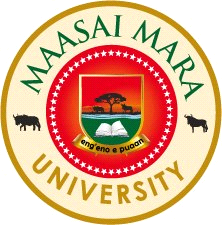 